Mikroregiony v okresu BenešovMikroregion BlaníkDobrovolný svazek obcí10 obcí - Hradiště, Kamberk, Kondrac, Louňovice pod Blaníkem, Miřetice, Načeradec, Ostrov, Pravonín, Veliš, VracoviceSídlo- Louňovice  pod BlaníkemZaloženo 9. 2. 2000Kontakt- eliskasvejdova@mikroregionblanik.czStránky- www.mikroregionblanik.czČást mikroregionu se nachází v chráněné krajinné oblasti Blaník, proto je zde mimořádně zachovalá krajinaNa území mikroregionu jsou četné cyklotrasy a pěší turistické trasy spojené s návštěvou různých památek (hora Blaník, zřícenina na Malém Blaníku, rozhledna na Malém Blaníku atd.)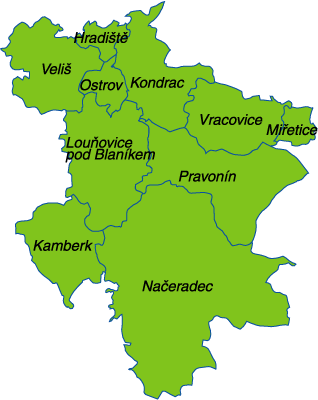 Mikroregion Český smaragdDobrovolný svazek obcí10 obcí- Hulice, Chlum, Javorník, Kladruby, Rataje, Tichonice, Trhový Štěpánov, ZdislaviceSídlo- Trhový ŠtěpánovZaloženo 27. 9. 1999Kontakt- mesto@trhstepanov.czStránky- www.ceskysmaragd.czMikroregion dostal svůj název podle zeleného drahokamu, který se vyskytuje na zdejším územíMůžeme zde navštívit například židovský hřbitov nebo muzeum Štěpánovska v Trhovém Štěpánově, nebo třeba interaktivní expozici Včelí svět v obci Hulice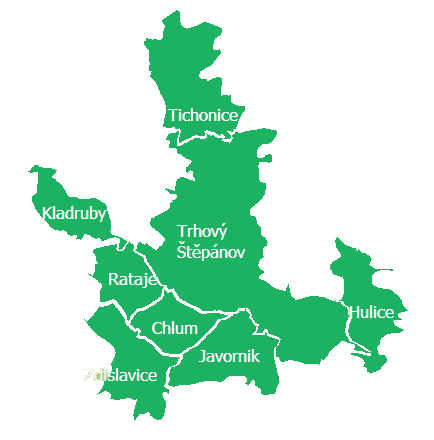 Mikroregion DžbányDobrovolný svazek obcí10 obcí- Bystřice, Jankov, Miličín, Neustupov, Olbramovice, Ratměřice, Vojkov, Votice, Vrchotovy Janovice, ZvěstovSídlo- VoticeZaloženo 18. 1. 2000Kontakt- melicharova@posazavi.czStránky- www.mikroregiondzbany.czNázev nese podle přírodního parku Džbány- Žebrák, který se rozprostírá téměř po celém mikroregionuNabízí spoustu možností pro pěší nebo cyklo turistiku, v zimě též pro běh na lyžíchNávštěvníci si mohou projít několik naučných stezek a prohlédnout různé zámky, tvrze a kostely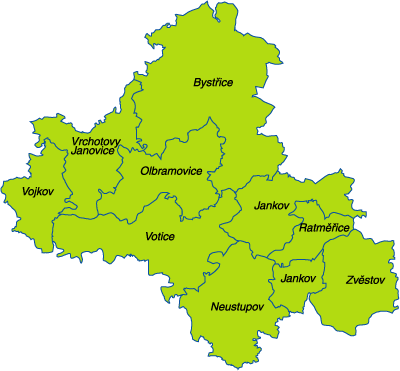 Mikroregion CHOPOSDobrovolný svazek obcí20 obcí- Bílkovice, Čakov, Český Štemberk, Divišov, Drahňovice, Chotýšany, Kozmice, Litichovice, Ostředek, Petroupim, Popovice, Postupice, Psáře, Soběhrdy, Struhařov, Teplýšovice, Třebešice, Vodslivy, Vranov, Všechlapy, XaverovSídlo- ChotýšanyZaloženo- 13. 12. 1999Kontakt- posta@chopos.czStránky- www.chopos.czCHOPOS je tradiční turistický region s řadou památek, z nichž je nejvýznamnější hrad Český Šternberk a zámek JemništěV obci Divišov se nachází naučná stezka, které končí u rozhledny Špulka, ze které je krásný výhled na okolní krajinu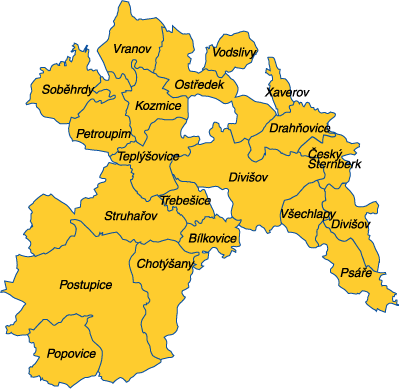 Mikroregion Malé PosázavíDobrovolný svazek obcí10 obcí- Čerčany, Hvězdonice, Kaliště, Lštění, Nespeky, Přestavlky u Čerčan, SenohrabySídlo- HvězdoniceZaloženo- 30. 6. 1999Kontakt- hvezdonice@email.czStránky- www.maleposazavi.czV tomto mikroregionu je velmi populární individuální rekreace v chatách u břehu řeky SázavyPodél řeky vede železniční trať Čerčany- Světlá nad Sázavou, ze které je krásný výhled na řeku a okolní přírodu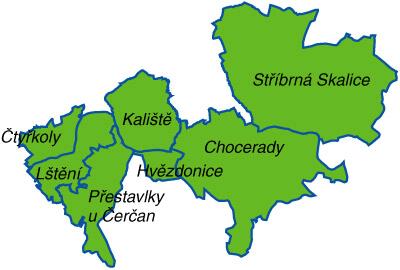 Mikroregion PodblanickoDobrovolný svazek obcí9 obcí- Ctiboř, Libež, Radošovice, Řimovice, Slověnice, Pavlovice, VlašimSídlo- VlašimZaloženo- 26. 6. 2003Kontakt- pavel.roschel@mesto-vlašim.czStránky- www.mesto-vlasim.czVe městě Vlašim můžeme navštívit například Zámek Vlašim s přilehlým parkem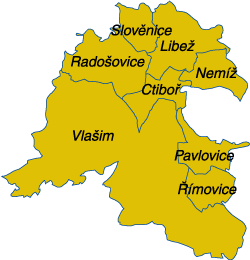 Mikroregion ŽelivkaDobrovolný svazek obcí19 obcí- Bernatice, Blažejovice, Borovnice, Čechtice, Děkanovice, Dolní Královice, Dunice, Horká II, Chmelná, Keblov, Křivsoudy, Kuňovice, Loket, Mnichovice, Sněť, Strojetice, Studený, Šeťejovice, TomiceSídlo- ČechticeZaloženo- 22. 10. 1999Kontakt- info@zelivka.czStránky- www.zelivka.czNejvýznamnějším atributem mikroregionu je vodní nádrž Želivka, která je největší v České republiceNádrž je na ploše 1432 ha a zásobuje vodou většinu okresu Benešov a celou Prahu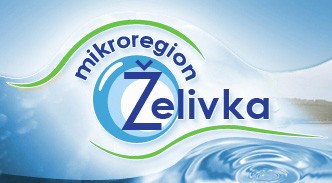 Sdružení obcí NeveklovskaDobrovolný svazek obcí8 obcí- Neveklov, Křečovice, Maršovice, Stranný, Rabyně, Tisem, Krňany, Vysoký ÚjezdSídlo- NeveklovZaloženo- 27. 5. 1999Kontakt- info.neveklov@seznam.czStránky- neveklovsko.unas.czZa druhé světové války bylo území Neveklovska násilně vystěhováno, kvůli zřízení cvičiště jednotek SSBylo vystěhováno 17 647 obyvatelNěmci zde zřídili několik koncentračních táborů pro trestance, politické vězně i provinilce z řad SSPo válce se obyvatelé začali vracet, jejich domy však byly často zničené a proto většina musela začít s holýma rukama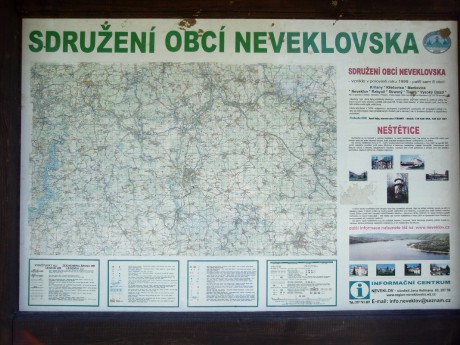 Společenství obcí Čertovo břemenoSdružení právnických osob12 obcí- Balkova Lhota, Borotín, Červený Újezd, Heřmaničky, Ješetice, Jistebnice, Mezno, Nadějkov, Radkov, Sedlec-Prčice, Smilkov, StřezimířSídlo- Sedlec-PrčiceZaloženo- 29. 9. 1999Kontakt- zdenek.sedlacek@seznam.czStránky- www.certovo-bremeno.czNázev je odvozen od skalního útvaru Čertovo břemenoÚzemím prochází mezinárodní turistická stezka Greenways Praha- Vídeň a spousty jiných naučných stezek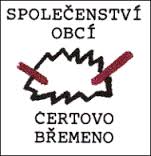 Mikroregion TýneckoDobrovolný svazek obcí9 obcí- Bukovany, Chářovice, Chleby, Chřášťany, Krhanice, Lešany, Netvořice, Václavice, Týnec nad SázavouSídlo- Týnec nad SázavouZaloženo- 3. 2. 1999Kontakt- bursova@mestotynec.czStránky- www.regiontynecko.czVe městě Týnec nad Sázavou můžeme navštívit například románskou rotundu, nebo zříceninu hradu Zbořený KostelecV okolí města se můžeme vydat po jedné z několika naučných stezek nebo si vypůjčit lodičku a plavit se po řece SázavěVe městě se nachází také továrna na motorky JAWA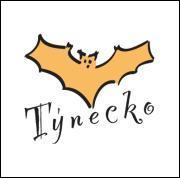 